Was ist ein Schriftdolmetscher?Das Berufsbild Schriftdolmetscher/in, welches vielerorts noch wenig bekannt ist, gibt es bereits seit über 20 Jahren. Durch eigene Betroffenheit inspiriert, ergriff ich diesen Beruf, erwarb das DSB-Zertifikat und gründete „Schriftdolmetscher Sauerland“. Schriftdolmetscher übersetzen für Men-schen mit Hörschädigung das gehörte Wort in Schriftsprache. Hierfür wird moderne Technik genutzt, entweder liest der Hörgeschädigte den Text auf der Leinwand (Großveranstaltung) oder -ganz unauffällig- auf einem Tablet (Einzelauftrag) mit. Hierdurch können Reden, Vorträge oder Diskussionen ‚live‘ verfolgt werden und eine echte Teilhabe ist gewährleistet.Um einen Schriftdolmetscher zu bestellen, benötigen Sie lediglich eine Kostenzusage Ihrer Krankenkasse oder anderer Kostenträger.  Verschiedene Beratungsdienste können Ihnen dabei helfen:Integrationsfachdienste EUTB-Berater	Bei welchen Terminen kann mich ein Schriftdolmetscher unterstützen?Einsatzbereiche: ArbeitsamtArztbesuchenBegleitung in Schule und BerufBehördengängenFort- und Weiterbildungen GerichtKirche KrankenhausbesuchenSitzungen und SeminarenGespräche am ArbeitsplatzVorträgenund auch bei privaten Feiern… und wo immer Sie Kommunikations- Unterstützung  brauchen – ich bin dabei!Ich schriftdolmetsche nicht nur für Einzelpersonen, sondern auch gerne für Gruppen. Ich  habe eine umfassende Ausbildung beim Deutschen Schwerhörigenbund e.V. (DSB) absolviert. Diese ist von sämtlichen Kostenträgern anerkannt.Für den Antrag wichtig:Ihr Anspruch als Hörgeschädigter auf die Kommunikationshilfe  des Schriftdolmetschers ergibt sich aus dem Sozialgesetzbuch IX (SGB IX) und dem Behinderten-Gleichstellungs-Gesetz. Die Rechtsgrundlagen sind:Sozialgesetzbuch (SGB IX)Behindertengleichstellungsgesetz     (BGG)Kommunikationshilfeverordnung        (KHV)Dauert der Einsatz länger als eine Stunde, begleiten Sie in der Regel zwei Schriftdolmetscher, um Ihnen immer die bestmögliche Qualität bieten zu können, denn Schriftdolmetschen erfordert eine sehr hohe Konzentrationsleistung.Ich als Schriftdolmetscherin bin einer Berufs- und Ehrenordnung verpflichtet. Das bedeutet: ich unterliege der absoluten Schweigepflicht und wahre den Datenschutz. Nichts dringt nach außen.Wer übernimmt die Kosten?Da die Einsätze vielschichtig sind, sind auch die Kostenträger unterschiedlich. Dies können sein: Arbeitgeber / Behörden Bezirksregierungen Integrationsamt KommunalbehördenKrankenkasse Landschaftsverbände Veranstalter …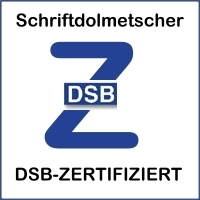 KONTAKTWenn Sie einen Schriftdolmetscher benötigen oder noch Fragen zum Thema haben, wenden Sie sich gerne an mich: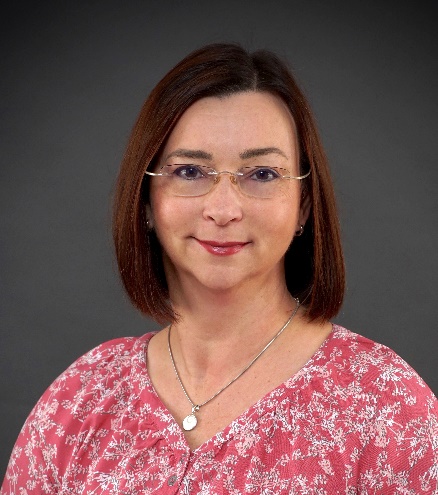 Marion JägerAnton-Bange-Str. 359872 Meschede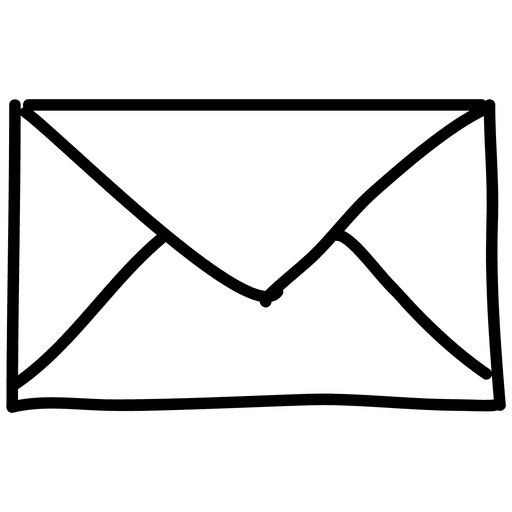  marion.jaeger@web.deschriftdolmetscher.sauerland@web.deTelefon: 0170 58 020 44https://schriftdolmetschersauerland.webador.de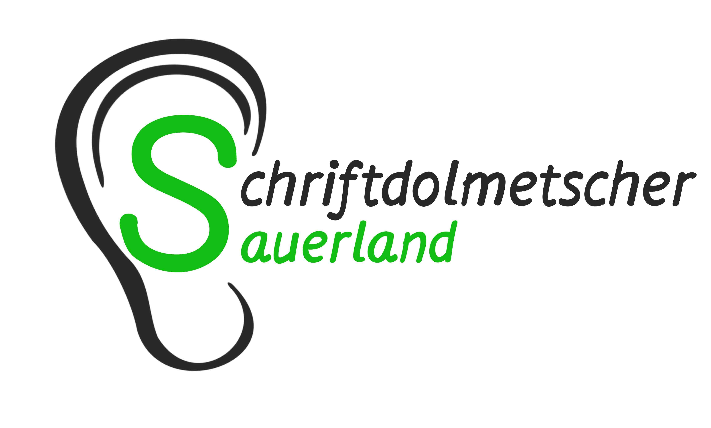 Schwerhörig?     Nichts            verstanden? Ich höre für Sie!